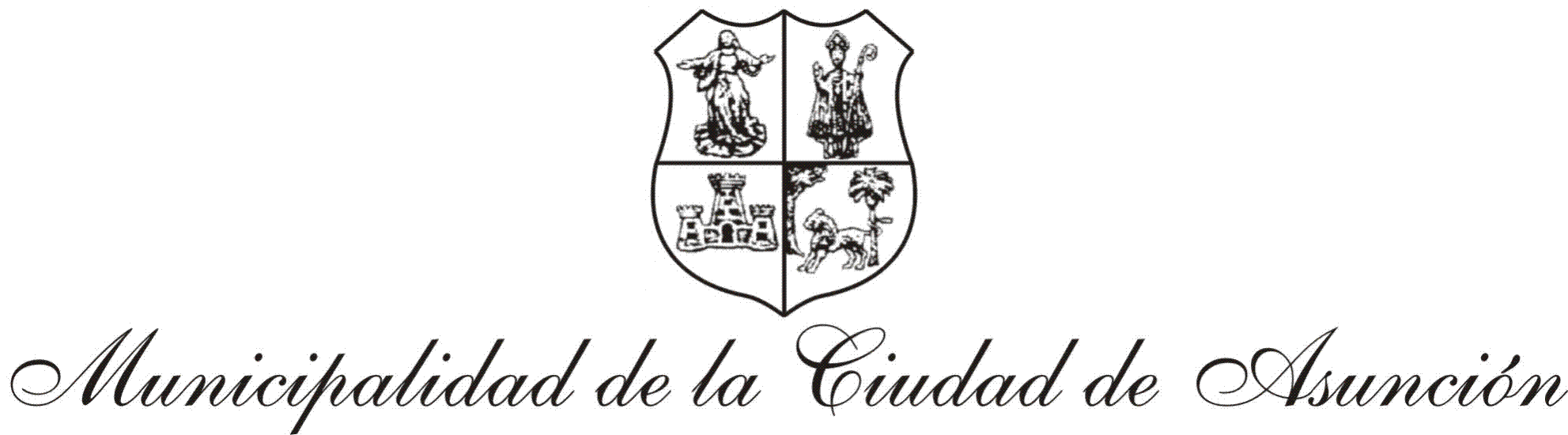 REQUISITOS PARA TRAMITES MUNICIPALESTema: Clausura de Patente Profesional y de OficiosDescripción:Dirigido a personas que solicitan la Clausura de la Patente Profesional o de Oficios  en la ciudad de Asunción.Se realiza en:REQUISITOS GENERALESDocumentación requerida:Formularios:  Declaración Jurada “Patente Profesional y Oficios” ( Se obtiene en el Dpto. Atención al Ciudadano o Página Web)Otros documentos:C.I.C del  Solicitante  firmante de la Declaración Jurada (*)Otros requisitos:1.No tener deuda en concepto de Patente Profesional o de Oficios(*) Autenticado en Secretaría General de la Municipalidad o en Escribanía (indistintamente)Costo del Trámite:  Según lo establecido en la Ordenanza General de Tributos Municipales, vigente  Papel sellado y Estampillas, será liquidado y cobrado según la legislación vigente